
Лист фиксации результатовВсе ли металлические предметы притягивает магнит?Лист фиксации результатовЧерез какие предметы магнит притягивает железную крошку?Лист фиксации результатаКакой вид бумаги?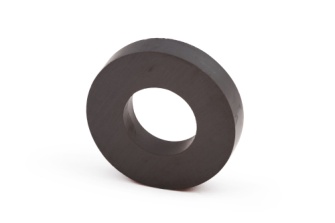 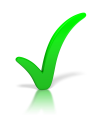 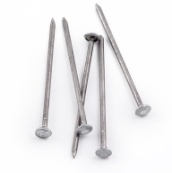 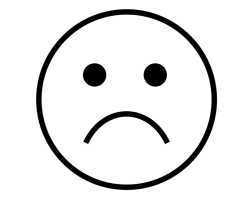 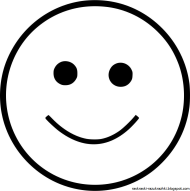 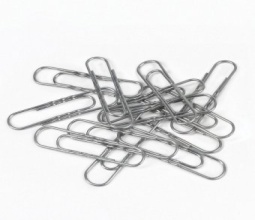 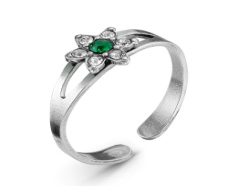 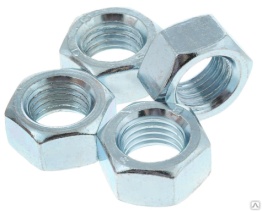 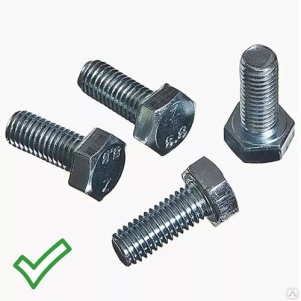 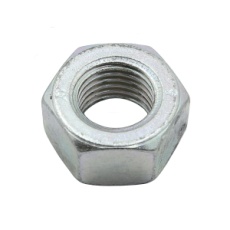 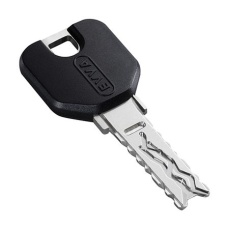 Предметы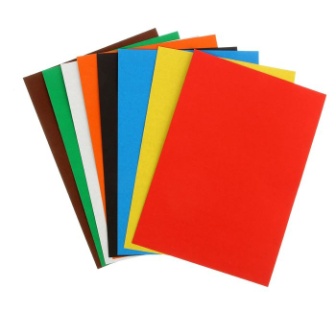 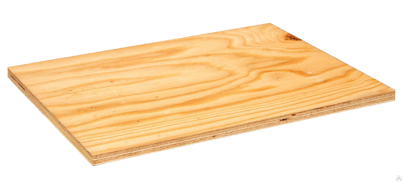 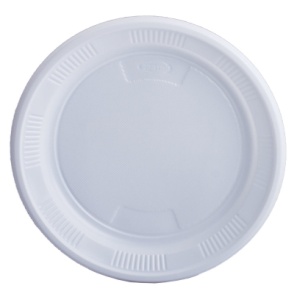 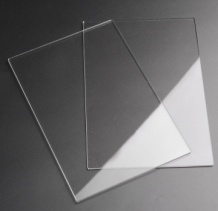 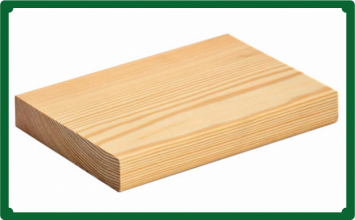 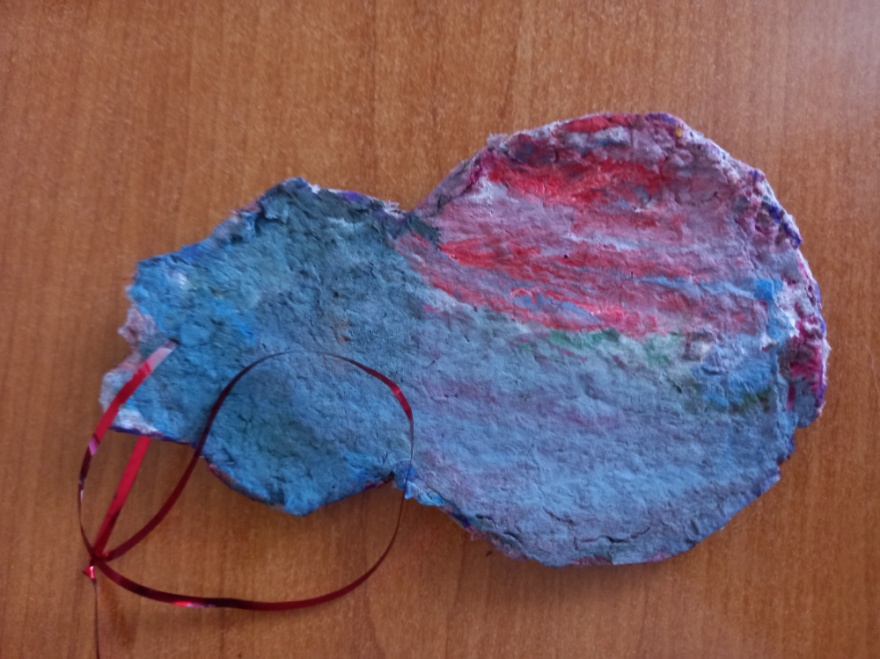 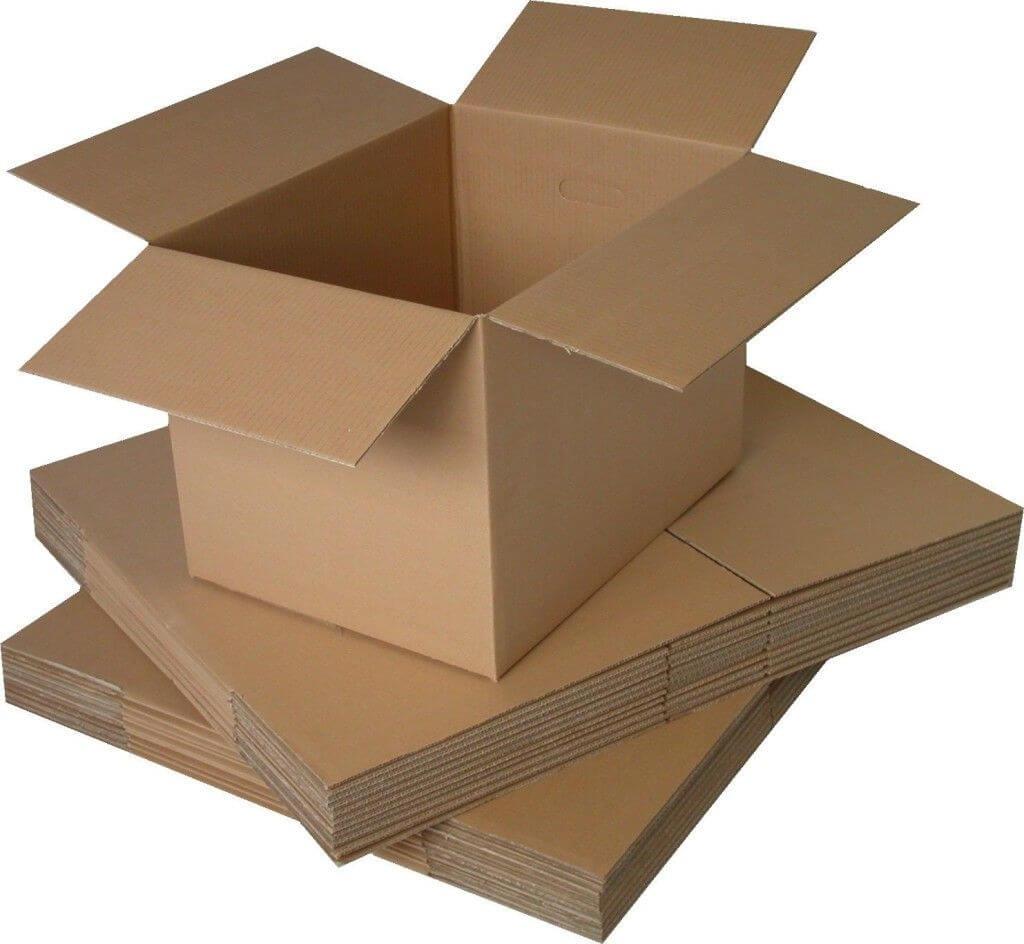 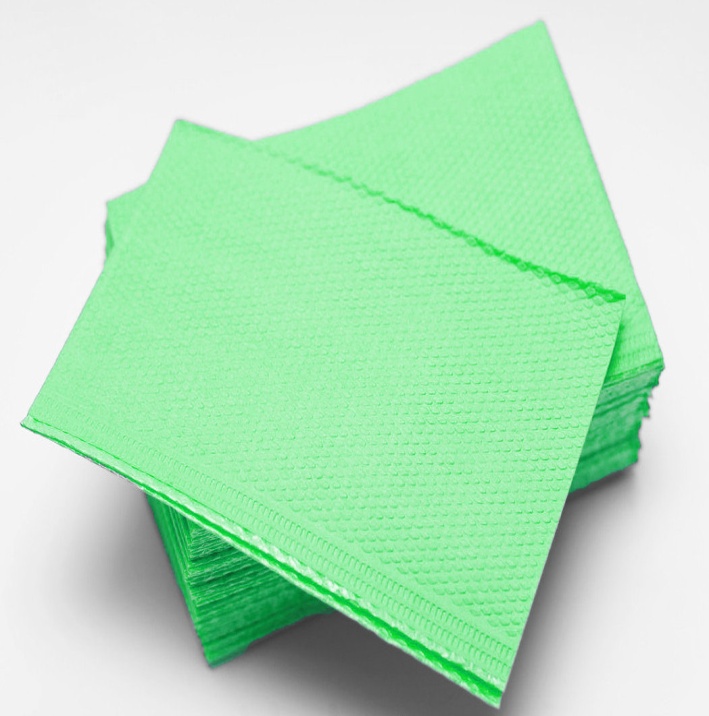 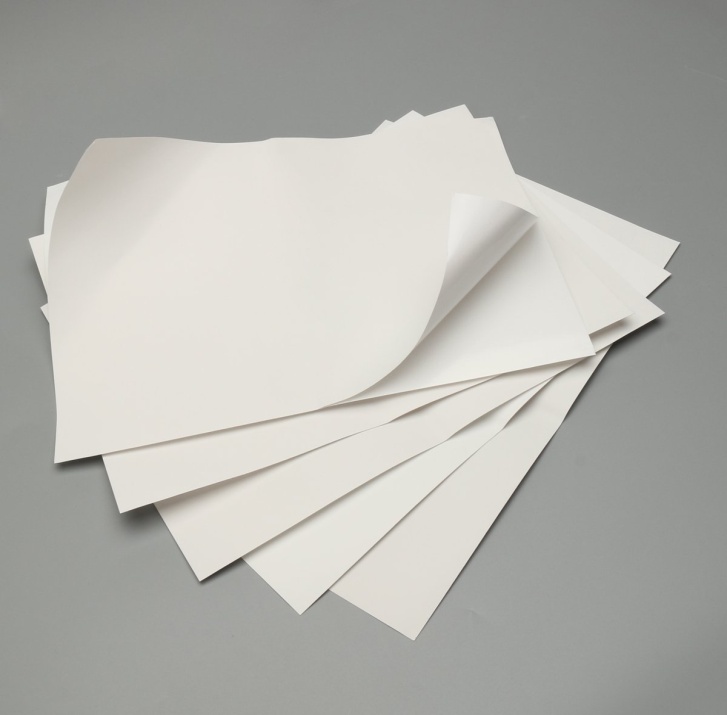 